	INTD 4048/ELEC 5048NURE 4048/NURE 5248Art Rounds	Fall 2015CONTACT INFORMATIONhumanities@uthscsa.edu210-567-0795ww.texashumanities.orgART ROUNDSMEDICAL SCHOOL COURSE DIRECTORSAdam Ratner, MD, Chair and Co-Founder, Patient Institute. Clinical Professor, Radiology. 567-5558; ratnera@uthscsa.edu Richard Usatine, MD, Assistant Director of Humanities Education, Center for Medical Humanities & Ethics. Professor, Family and Community Medicine and Dermatology. 845-3763; usatine@uthscsa.edu NURSING SCHOOL COURSE DIRECTORClarice Golightly-Jenkins, PhD, RN, MSN, CNS, Assistant Professor – Clinical, Department of Health Restoration & Care Systems Management, 567-5898; GolightlyJen@uthscsa.edu SCHOOL OF ALLIED HEALTH COURSE DIRECTORSMary Kay Hart, MS, BS, AAS, Assistant Professor/Clinical, Respiratory Care, 567-7963; hartmk@uthscsa.edu Bridgett Piernik-Yoder, PhD, MA, Associate Professor, Occupational Therapy, 567-8889; piernikyoder@uthscsa.edu MCNAY ART MUSEUM COURSE DIRECTORKate Carey, Director of Education. 805-1764; kate.carey@mcnayart.orgRosemary Hickman, Museum Educator. 805-1766;  rosemary.hickman@mcnayart.org Sheena Solitaire, Museum Educator. 805-1766; sheena.solitaire@mcnayart.org ACADEMIC COORDINATORStephanie Gutierrez, Academic Coordinator. 567-0821; gutierrezsr@uthscsa.edu COURSE DESCRIPTIONArt Rounds is an interactive, interprofessional course that takes students to the McNay Art Museum to learn physical observation skills. Using artwork as patients, students will learn how to observe details and how to interpret images based on available evidence. Taught jointly by UTHSCSA faculty and McNay Art Museum educators, students will view, observe, interpret, and give case reports on works of art. Studies demonstrate that these skills translate to improved patient physical observation skills. OBJECTIVESImprove your visual observation skillsDevelop interprofessional communication skillsGain comfort with ambiguityPractice team-based problem solvingCOURSE SCHEDULE									
General PoliciesAttendance at all museum and student presentation sessions is required and cannot be made up. Attendance at lectures at UTHSCSA are also required but can be made up with prior excused absenceNo late assignments will be accepted unless you have made previous arrangements with the course director and your small group facilitator(s).Grades for this class are considered final. If you have a concern regarding a grade on any assignment, you should bring copies of the assignment in question to the Course Directors along with a written list of your concerns. The Course Directors will then have 10 days to respond to your complaint. Readings You are expected to complete readings assigned for a class meeting before that session meets. These readings will be discussed in the small group discussions. (Part of Attendance & Participation)GradingYou must earn at least 80 points to pass this course. COURSE SCHEDULEDocuments are available via BlackboardASSIGNMENTS(Information on all assignments and links are available in Blackboard)Attendance & Participation (24 points)Attendance is more than just showing up. Participation is more than just talking, it also means actively listening to others and being open-minded to new ideas and perspectives. We seek to create a safe space for conversation. Participation entails (1) attendance, (2) contributing during sessions, and (3) completing the pre and post assessments. Attendance is mandatory for the McNay sessions. There are no unexcused absences from this course. To make-up an excused absence for the on-campus lectures, watch the video of the presentation and write a paragraph on how the topic fits in with the course and email to gutierrezsr@uthscsa.edu. Pre Assessment (4 points) Before the first evening of class, visit the following website and complete the pre-assessment profile. This will take 30-60 minutes. 
Art Patient (16 points = 10 blogs, 6 comments)On the first evening of class, you will be paired with a student from a different discipline. Each team will randomly choose an art patient from the list given to you. You should visit your patient as your team and spend a minimum of 20 minutes in observation each time you visit the McNay. Art Patient Reflection Blogs Blogs are due on the following dates (online):Reflection 1 – September 25Reflection 2 – October 30Reflection 3 – November 20Reflection 4 – December 3Medical/Art Special Lectures (9 points)Over the course of the term, students will be able to attend several special lectures that explore other ways of seeing and tie art observation into medicine/nursing more directly. Students are expected to attend all 3 lectures. These sessions will be recorded and can be watched online with an excused absence. 
Museum Art Education (12 points)Due by December 8 at 11:59 PM (online)This is an individual assignmentBesides the preservation of art, museums are dedicated to educating people about art and its appreciation. Over the course of the year, the McNay offers many programs and lectures on art. In this assignment, you should attend a special art education program at the McNay.Write a blog entry about the lecture—who did you see, what was the title, what did they talk about, what did you learn, how did the lecture relate to the course or to the practice of nursing/medicine?Differential Diagnosis (11 points)Due November 20 (online)This is an art-patient pair assignmentCreate a list of differential diagnoses for a piece randomly chosen from a list given. List the diagnoses in order of likelihood (most to least). For each one, explain what in the portrait suggests the subject may have the disease. On a Blackboard blog, you should list your chosen portrait, share your list of differential diagnoses and reasons for each. Minimum 1,000 words. Visit Another Museum (12 Points)Due by December 1 at 11:59 PM (online)This is an individual assignmentYou will visit another museum either in San Antonio or another city (a great activity to do with your family over Thanksgiving Holiday). In that museum, find one piece of art that speaks to youWrite a blog about the piece of art you find, what you see in it, and why you chose it. Also discuss what the experience was like being in a different museum. How are they the same? Different? 
Creative Art (8 points)Due December 3 (in-person)This is an individual assignment Using your art patient as your muse, create a work of art using any medium, format, or method that you wish. You must include an object label for your art (artist, title, date, and brief description of the piece) and bring with your piecePost Assessment (4 points) After the last class session, visit the following website and complete the pre-assessment profile. This will take 30-60 minutes. ACADEMIC INTEGRITYThis course assumes that students will maintain the highest standards of honesty and integrity in their work. After all, this is an ethics class. UT System rules require that any student who commits an act of scholastic dishonesty is subject to discipline. “Scholastic integrity includes but is not limited to cheating, plagiarism, collusion, the submission for credit of any work or materials that are attributable in whole or in part to another person, taking an examination for another person, any act designed to give unfair advantage to a student of the attempt to commit such acts” (The University of Texas System, “Rules and Regulations of the Board of Regents,” Rule 50101., p. 1). Plagiarism is stealing the words, thoughts, ideas, organization, or data of another person without giving proper credit. Plagiarism includes taking ideas, copying words without quote marks and citations, claiming credit for work that is not your own, paraphrasing without giving credit, and using facts, statistics, graphics, etc. that is not common knowledge without giving credit and, where appropriate, quotation marks. An assignment that has been plagiarized (in one sentence, in part, or in whole) will receive a grade of F (0) for the assignment. In addition, the case will be referred to the Dean’s office as per Board of Regents rules. MUSEUM RULESIn order to preserve works of art and have them available for our enjoyment and the appreciation of future generations, all visitors are expected to abide by certain common courtesies. Art work is fragile, please help preserve them for the enjoyment of all by not touching them.Although the Museum Educators may invite you to get close to a piece of art, do not do so on your own. Security guards will reprimand you if you get too close a piece. Please stay at least 12 inches away.Use only pencils in the galleries. An accidental pencil mark is easier to remove than an accidental pen mark. Also, do not point at people or artworks with your pencil because you could injure both.Please do not learn on walls or cases (especially if they are supporting or displaying art).Museums do not permit food, drink, gum, or smoking in the galleries to protect the art. The McNay permits photography in the permanent galleries (but never in visiting exhibitions). Remember that your flash must always be turned off. Please check your coats, backpacks, large bags, and umbrellas. Please put cell phones and pagers on vibrate so as not to interrupt other patrons.Syllabus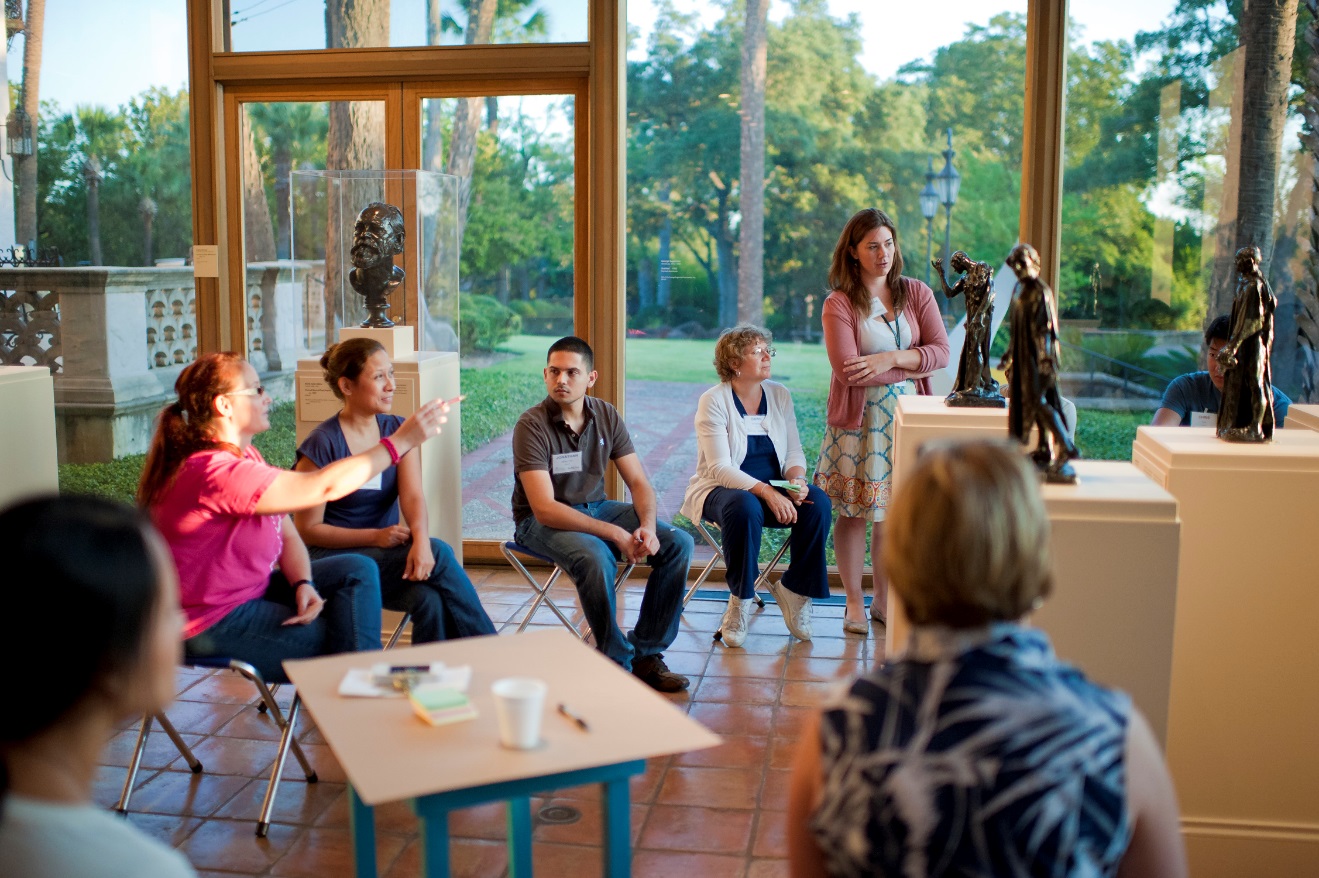 ACTIVITYPOTENTIAL POINTSMcNay Attendance & participation24 (4 x 6)Art Patient Case Blogs10Portrait Differential Diagnosis11Attend art education program & blog12Visit another museum & blog12Comment on other student’s blogs6Pre & Post exams8 (4 + 4)Creative Art Gallery8Special Med/Art Lectures9 (3 x 3)TOTAL100Date/TimeTopicReading DueAssignment DueAugust 17 - 26SurveyMonkeyPre test AssignmentComplete pre-testAugust 27(6-8:30p)McNay Art MuseumObserve the PhysicalArt Rounds: Teaching Interprofessional Students Visual Thinking Strategies at One SchoolTeaching Cops to SeeSeptember 10(6-8pm)UTHSCALIB 2.015LectureSeptember 24(6-8pm)McNay ArtMuseumPlay Well With OthersA Brief Guide to Developmental Theory and Aesthetic DevelopmentOne Thousand Words: Evaluating an Interdisciplinary Art Education ProgramArt Patient Reflection 1October 7(6-8:30p)UTHSCSA 
LIB 2.015LectureOctober 22(6-8:30p)McNay Art MuseumTo Ambiguity & BeyondEye diseases changed great painters’ vision of their work later in their livesThe Real Medical Conditions behind the Deformed Hands in Rodin’s SculpturesArt Patient Reflection 2November 5(6-8:30p)UTHSCSA LIB 2.015LectureNovember 19(6-8:30p)McNay Art MuseumPatience with PatientsSeven Aesthetic Habits that Improve Clinical PracticeDifferential Portrait Diagnosis AssignmentArt Patient Reflection 3By December 111:59 PMVisit another museumBlog about an piece of art in another museumDecember 2 (Wed)6pmUTHSCSAHolly Auditorium FoyerArt Gallery PresentationCreative artArt Patient Reflection 4By December 8
11:59 PMMcNay Art MuseumArt education program attendedComplete blog about art education program at the McNay that you attendedRead & commented on 2 other art patient blogsDecember 1-12SurveyMonkeyPost test AssignmentComplete post-test